COMITÉ: SECTORIAL DE GESTIÓN Y DESEMPEÑOACTA No. 4 de 2021SESIÓN ORDINARIAFECHA: 29 de abril de 2021HORA: Desde las 2:30 p.m. hasta 4:30 p.m.LUGAR: Sesión ordinaria virtual del mes de abrilINTEGRANTES DE LA INSTANCIA: SECRETARIA TÉCNICA:INVITADOS PERMANENTES: 	OTROS ASISTENTES A LA SESIÓN:DESARROLLO: siendo las 2:30 p.m., se da apertura al Comité Sectorial de Gestión y Desempeño, Sesión ordinaria virtual del mes de abril de 2021, con la siguiente agenda:Verificación del quórum y aprobación orden del día.Aprobación del Acta Anterior - Comité No. 2 Sesión Ordinaria Virtual Asincrónico de 26 de febrero de 2021.Seguimiento a la ejecución presupuestal a marzo 23 de 2021.Proposiciones y varios.TOMA DE DECISIONES: SEGUIMIENTO A LAS DECISIONES COMPROMISOS Firma de quien preside la instancia: 		Firma de quien ejerce la Secretaría Técnica:Nicolás Francisco Montero			Sonia Córdoba AlvaradoSecretario de Despacho			Jefe Asesora de PlaneaciónSecretaría Cultura, Recreación y Deporte	Secretaría Cultura, Recreación y Deporte	NombreCargoEntidadAsisteAsisteObservacionesNombreCargoEntidadSíNoObservacionesNicolás Francisco MonteroSecretarioSecretaría Distrital de Cultura, Recreación y Deporte (SCRD)XNinguna Blanca Inés Duran HernándezDirectora GeneralInstituto Distrital de Recreación y Deporte (IDRD)XNinguna Catalina Valencia TobónDirectora GeneralInstituto Distrital de las Artes (IDARTES)XNinguna Patrick Morales ThomasDirector GeneralInstituto Distrital de Patrimonio Cultural (IDPC)XNinguna Ana María Ruiz PereaGerente GeneralCanal CapitalXNinguna Margarita Díaz CasasDirectora GeneralFundación Gilberto Álzate Avendaño (FUGA)XNinguna David García RodríguezDirectorOrquesta Filarmónica de Bogotá (OFB)XNinguna Nombre CargoEntidadSonia Córdoba AlvaradoJefe Oficina Asesora de PlaneaciónSecretaría Cultura, Recreación y Deporte (SCRD)NombreCargoEntidadAsisteAsisteObservacionesNombreCargoEntidadSíNoObservacionesLizeth Jahira González VargasAlcaldesa Local de BosaAlcaldía Local de BosaXNinguna José Humberto Ruiz DelegadoSecretaría Distrital de Hacienda (SDH)XNinguna 
María Angelica Escarraga LópezProfesional especializada delegada de la
Veeduría DistritalVeeduría DistritalXNinguna Rino Augusto AceroVeedor Delegado para la Eficiencia Administrativa y Presupuestal (e)Veeduría DistritalXNinguna NombreCargoEntidadAsisteAsisteObservacionesNombreCargoEntidadSíNoObservacionesLuis Fernando Mejía CastroJefe Oficina Asesora de PlaneaciónFundación Gilberto Alzate Avendaño (FUGA)XNinguna Ana María Ochoa VillegasJefe de Planeación Canal CapitalXNinguna Luz Patricia Quintanilla ParraJefe Oficina Asesora de PlaneaciónInstituto Distrital de Patrimonio Cultural (IDPC)XNinguna 
Carlos Alfonso Gaitán SánchezJefe Oficina Asesora de PlaneaciónInstituto Distrital de las Artes (IDARTES)XNinguna Efraím García FernándezJefe Oficina de PlaneaciónOrquesta Filarmónica de Bogotá (OFB)XNinguna Martha Rodríguez MartínezJefe de la Oficina Asesora de PlaneaciónInstituto Distrital de Recreación y Deporte (IDRD)XNinguna Andrés PodleskiXNinguna Angela María ReyesContratista de la Subdirección para la Gestión del centro de BogotáFundación Gilberto Alzate Avendaño (FUGA)XNinguna Angie Catalina SánchezContratista Oficina Asesora de PlaneaciónSecretaría Cultura, Recreación y Deporte (SCRD)XNinguna Eric RestrepoContratista Oficina Asesora de PlaneaciónSecretaría Cultura, Recreación y Deporte (SCRD)XNinguna Henry Samuel MurrainSubsecretario Distrital de Cultura Ciudadana y Gestión del ConocimientoSecretaría Cultura, Recreación y Deporte (SCRD)XNinguna Jorge Joaquín MartínezContratista Oficina Asesora de PlaneaciónSecretaría Cultura, Recreación y Deporte (SCRD)XNinguna Jhon Edgar VanegasProfesional EspecializadoSecretaría Cultura, Recreación y Deporte (SCRD)XNinguna Juan Carlos Agreda XNinguna Lucas Mateo SánchezContratista de la Subdirección para la Gestión del centro de BogotáFundación Gilberto Alzate Avendaño (FUGA)XNinguna María del Pilar Ordoñez Subsecretaria de GobernanzaSecretaría Cultura, Recreación y Deporte (SCRD)XNinguna Mauricio AgudeloDirector de Economía, Estudios y PolíticaSecretaría Cultura, Recreación y Deporte (SCRD)XNinguna Santiago PiñeruaAsesor de la Dirección GeneralFundación Gilberto Alzate Avendaño (FUGA)XNinguna Yamile BorjaAsesora de DespachoSecretaría Cultura, Recreación y Deporte (SCRD)XNinguna Gonzalo CastellanosAsesorSecretaría Cultura, Recreación y Deporte (SCRD)XNinguna IconoDecisión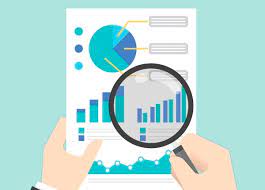 Se aprueba el ajuste a la programación de compromisos, giros y reservas del Sector según su panorama actual presupuestal.Síntesis: La OAP de la Secretaria propone al equipo directivo del Sector el ajuste a la programación de compromisos, giros y reservas, en atención a las modificaciones presupuestales que han presentado las entidades (reducciones, adiciones, ajustes en el PAA), con el fin continuar el seguimiento a la ejecución presupuestal del sector, con una mirada más realista frente al estado actual del presupuesto.Síntesis: La OAP de la Secretaria propone al equipo directivo del Sector el ajuste a la programación de compromisos, giros y reservas, en atención a las modificaciones presupuestales que han presentado las entidades (reducciones, adiciones, ajustes en el PAA), con el fin continuar el seguimiento a la ejecución presupuestal del sector, con una mirada más realista frente al estado actual del presupuesto.Fecha de la sesiónDD/MM/AAAAIconoDecisiónSeguimiento26/02/2021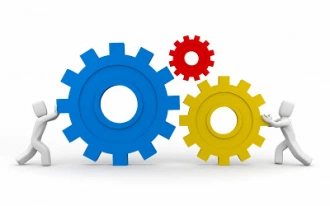 Aprobación Plataforma Estratégica Sectorial - PES 2020-2024A la fecha no se presentan seguimientos frente esta decisión, debido a que entra en etapa de formulación la herramienta de medición del PES, lo cual se dará entre abril y mayo.26/02/2021Síntesis: En la sesión de febrero el Comité en Pleno aprueba la Plataforma Estratégica Sectorial - PES 2020-2024, la cual consta de misión, visión y 5 objetivos EstratégicosSíntesis: En la sesión de febrero el Comité en Pleno aprueba la Plataforma Estratégica Sectorial - PES 2020-2024, la cual consta de misión, visión y 5 objetivos EstratégicosA la fecha no se presentan seguimientos frente esta decisión, debido a que entra en etapa de formulación la herramienta de medición del PES, lo cual se dará entre abril y mayo.CompromisosCompromisosNombre responsableEntidad ObservacionesFecha límite para su cumplimiento1Revisar el estado de avance de las metas, para poder ajustar ya sea el reporte o la programación de las metas PDD y metas proyecto de inversión que permitan dar cuenta del cumplimiento, en especial de la ejecución de las metas que al corte del primer trimestre presentan un avance en cero. Jefes de las oficinas asesoras de planeación del sectorTODAS LAS ENTIDADES Ejercicio por parte de cada entidad de revisión, análisis en el reporte y/o reprogramación de metas PDD, en caso de requerir.Julio, previo al cargue del seguimiento a junio 30 20212Con respecto a la meta Plan a cargo del IDRD que no presenta programación en la vigencia 2021, será reprogramada para el seguimiento con corte a 30 de junio en el sistema SEGPLAN.Jefe de la oficina asesora de planeación del IDRDIDRDReprogramación: julio3Se espera tener los resultados del Mapeo de las tres localidades a finales de 2021Subdirección para la Gestión del centro de BogotáFUGASe identificarán a los agentes y su relación con el entorno, así como las redes desde su ubicación y se incluirán también las actividades no tradicionales del sector para analizar el comportamiento de toda la cadena. Se buscará que toda la información recolectada esté georreferenciada para poder analizar los mapas por capas y temas y así mismo poder cruzar los datos con Catastro y el IDARTES según sus instrumentos.Pliegos: 15 de mayoContratación: julio 2021Ejecución: diciembre 2021